Средства обучения и воспитания, в том числе, приспособленные для использования инвалидами и лицами с ограниченными возможностями здоровья в подготовительной группе №3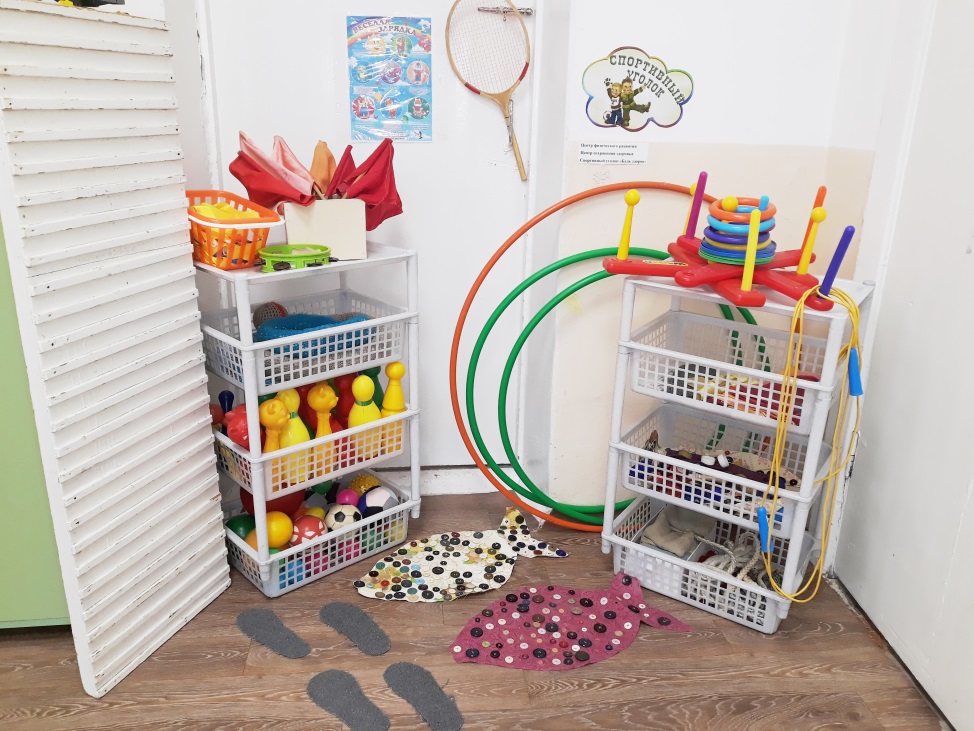 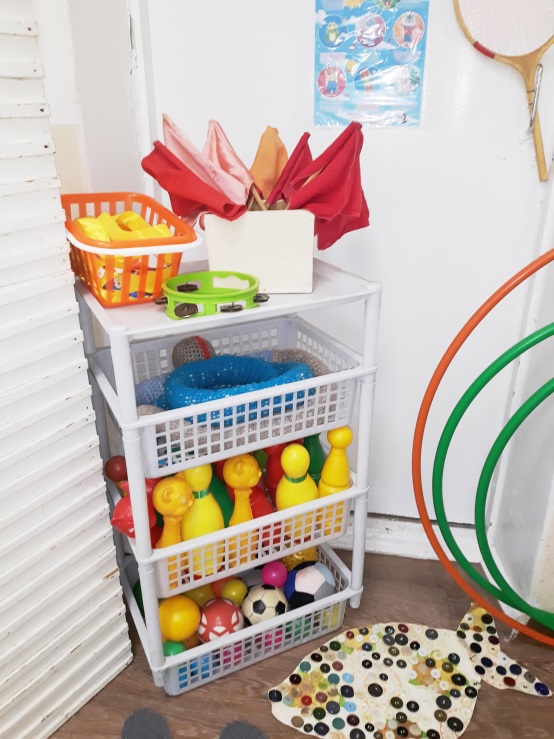 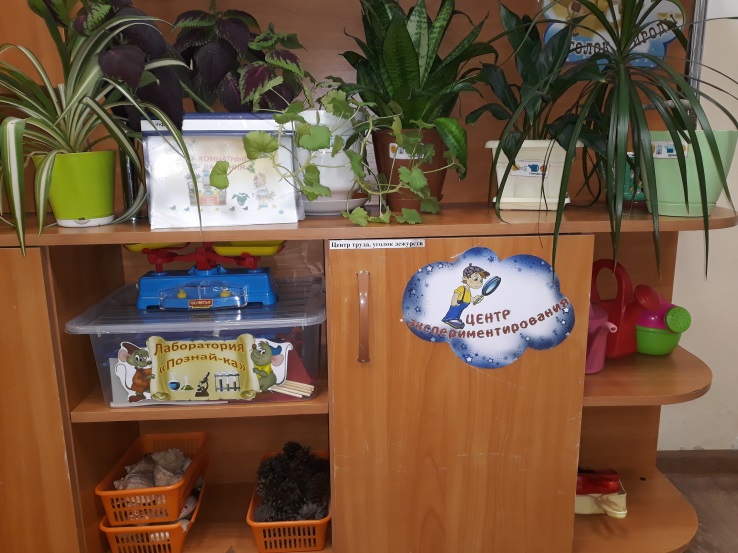 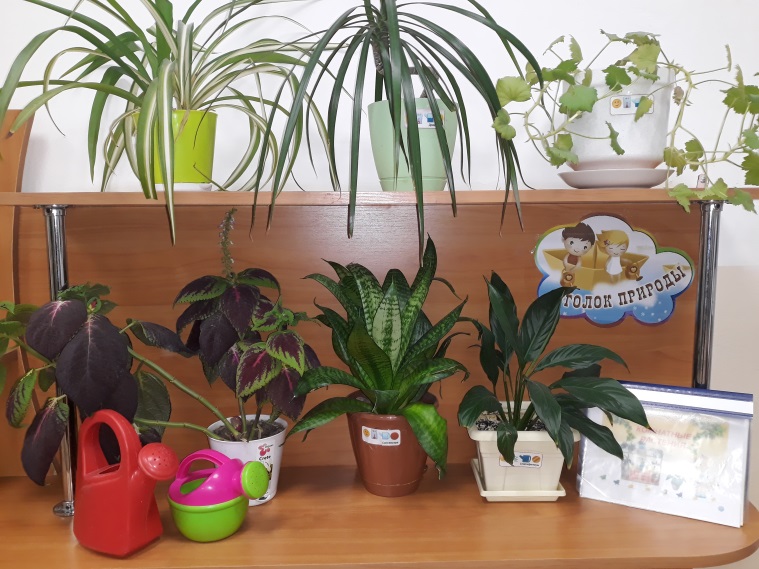 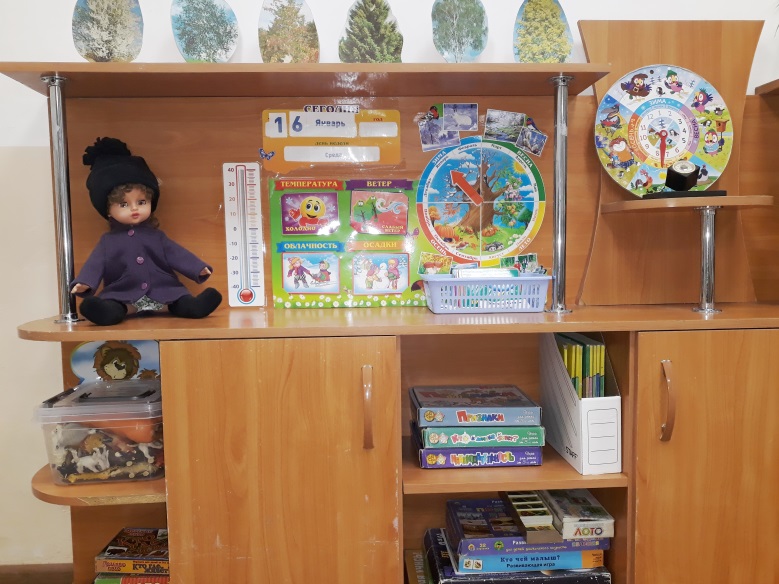 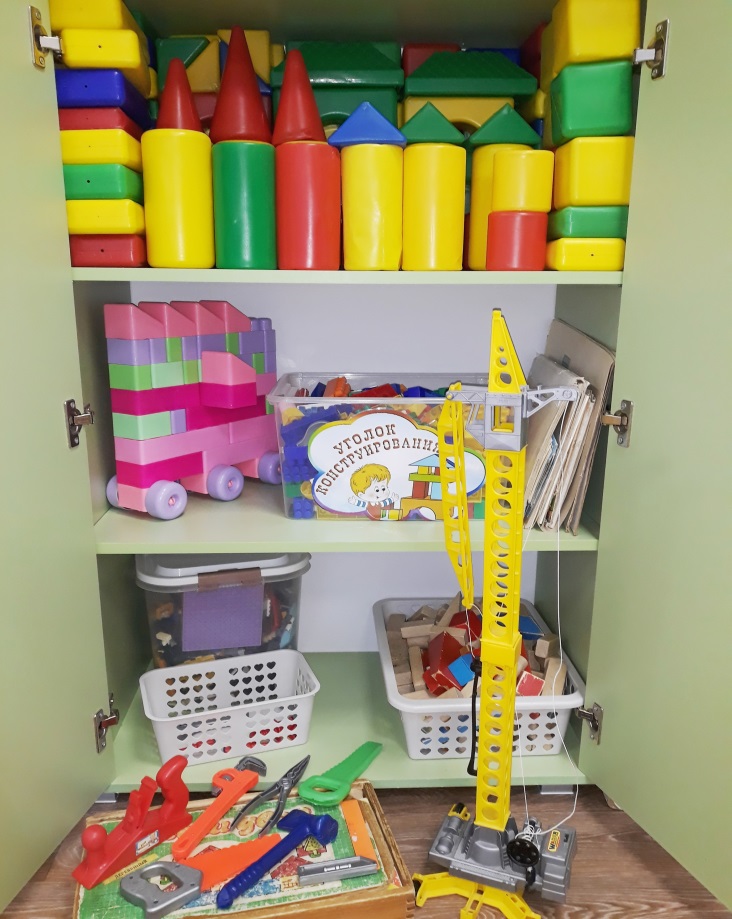 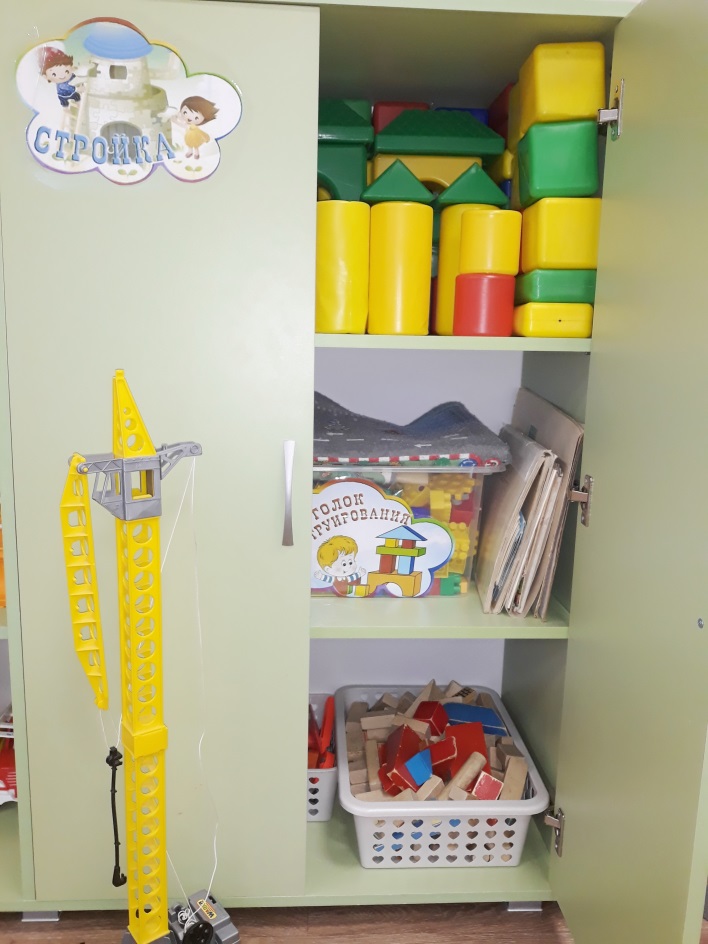 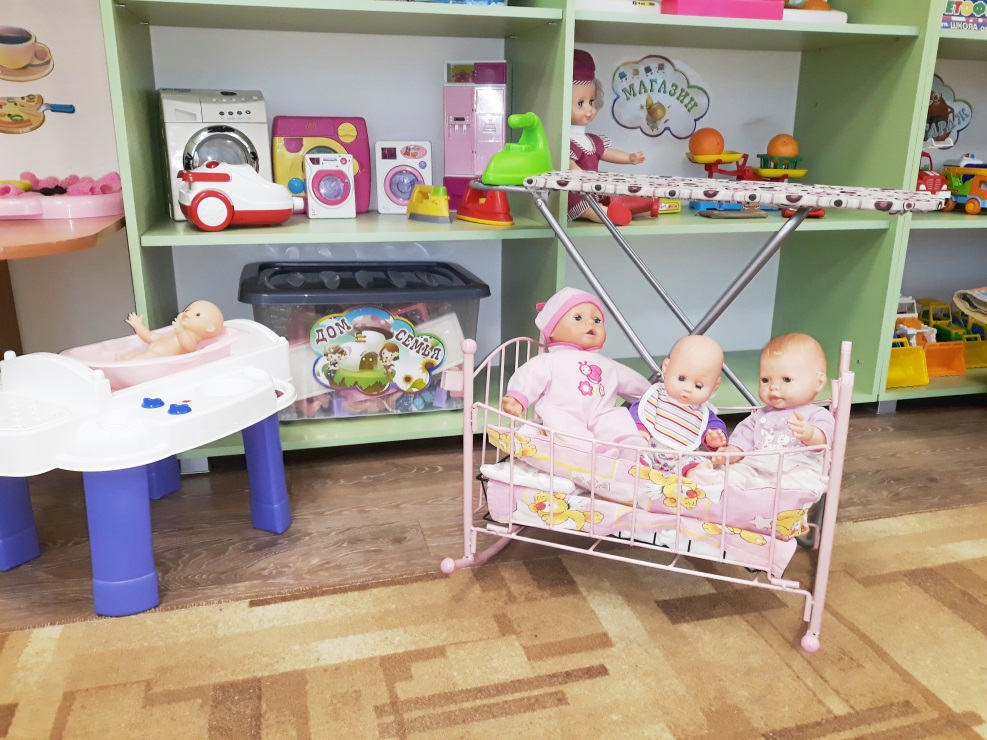 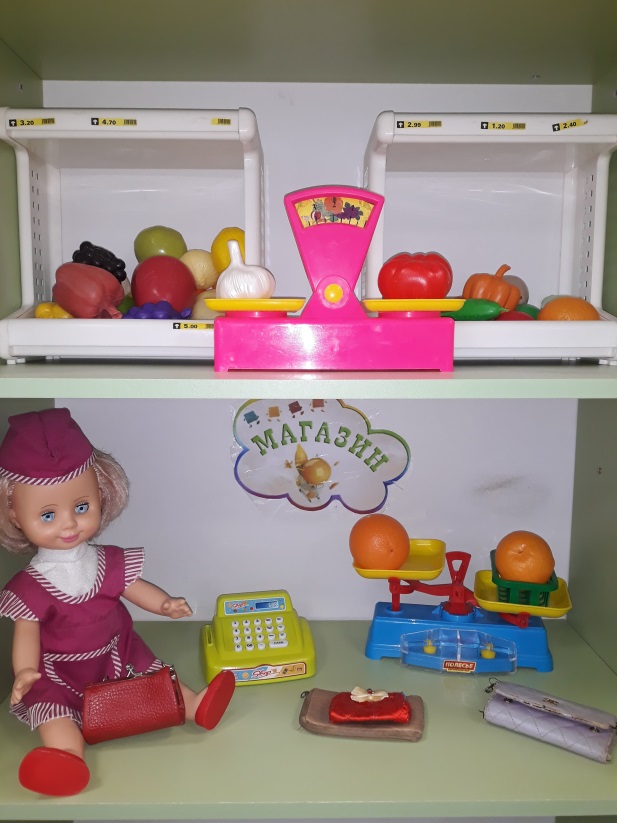 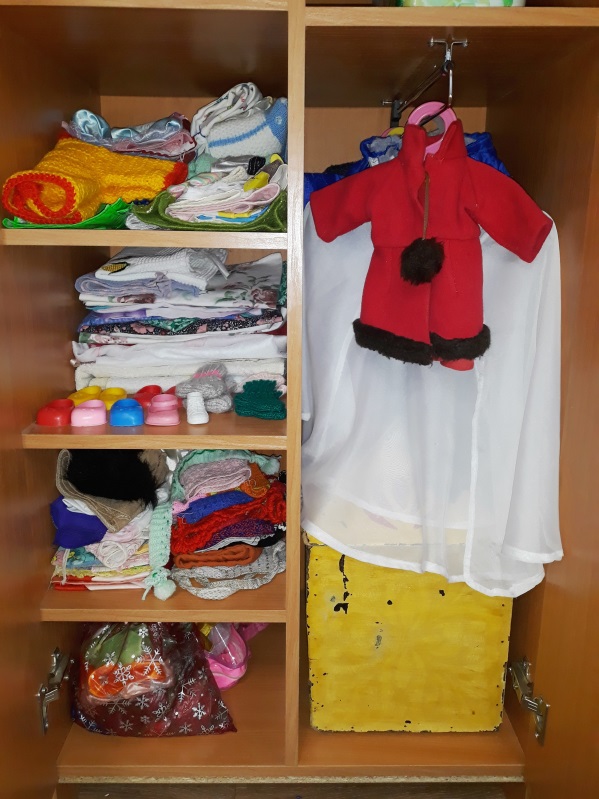 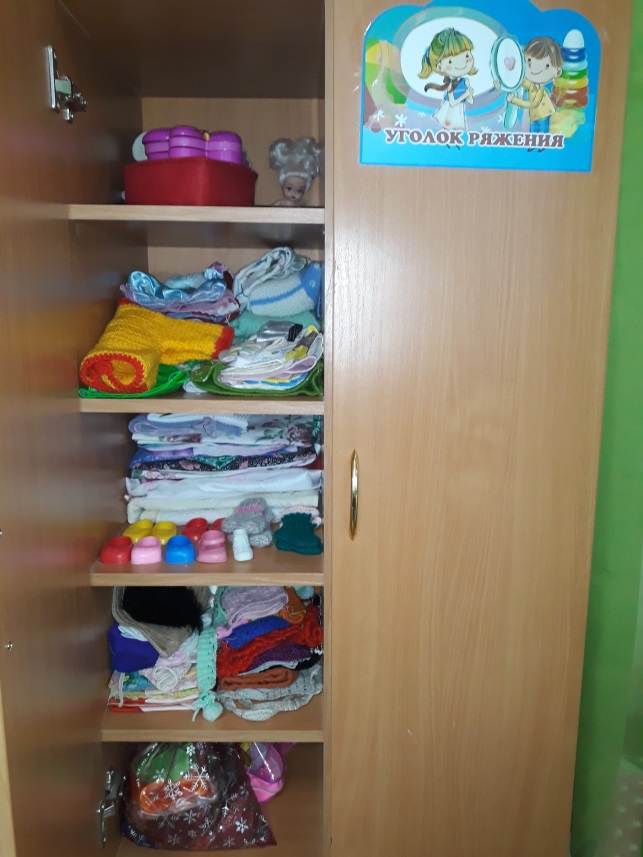 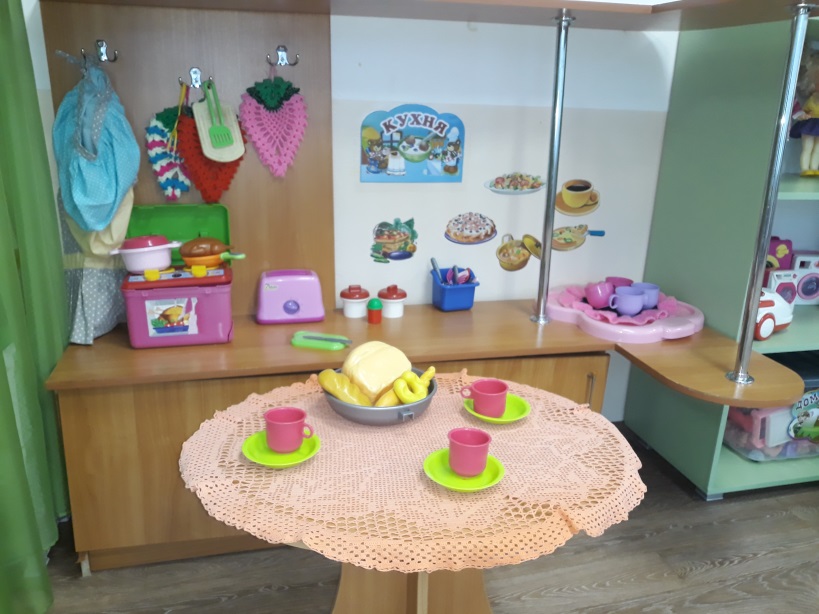 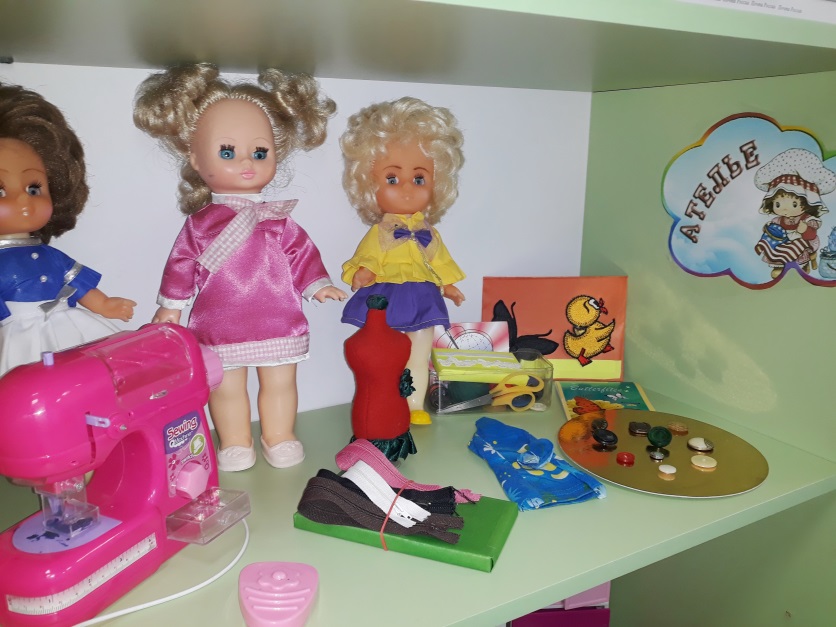 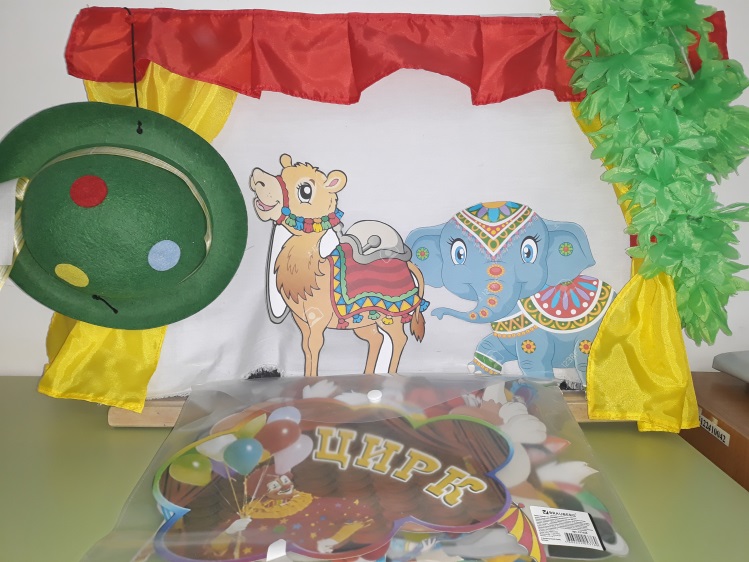 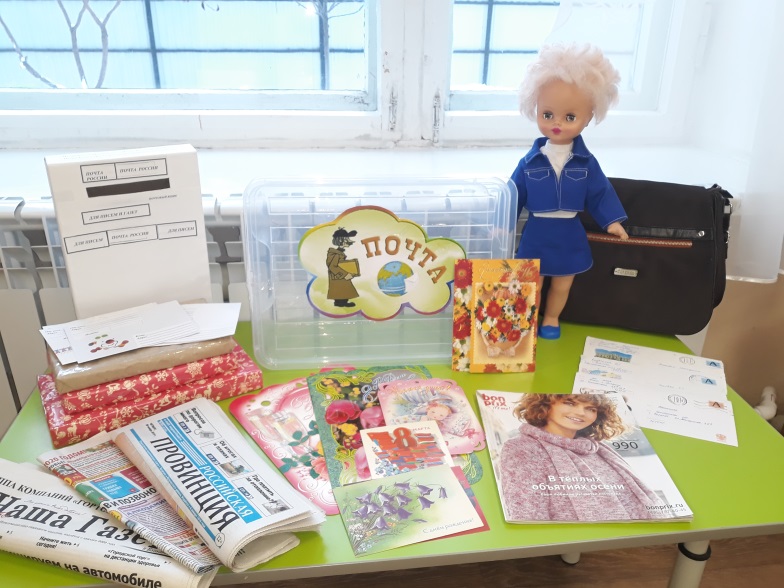 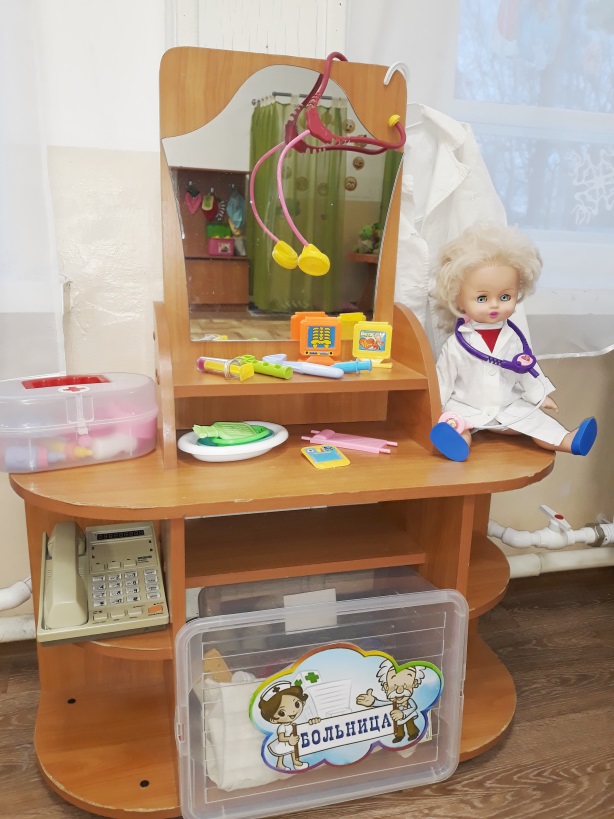 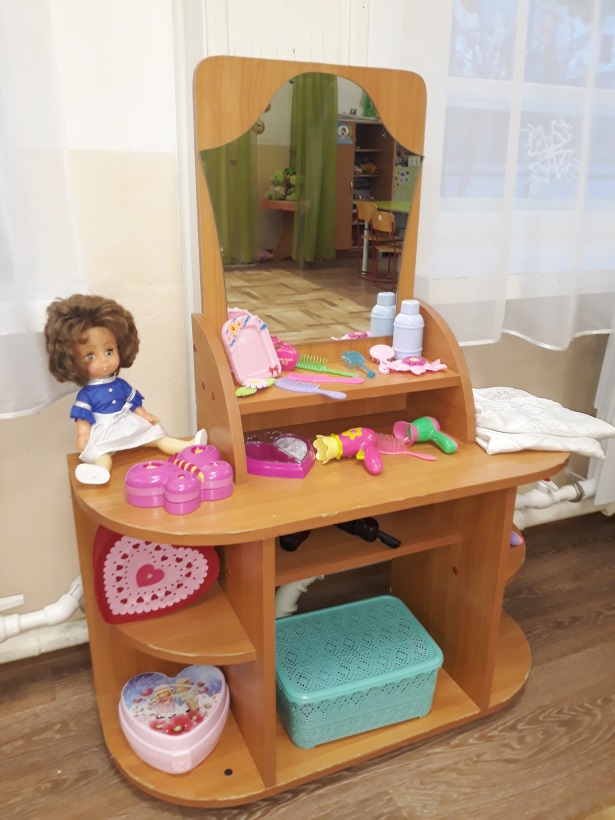 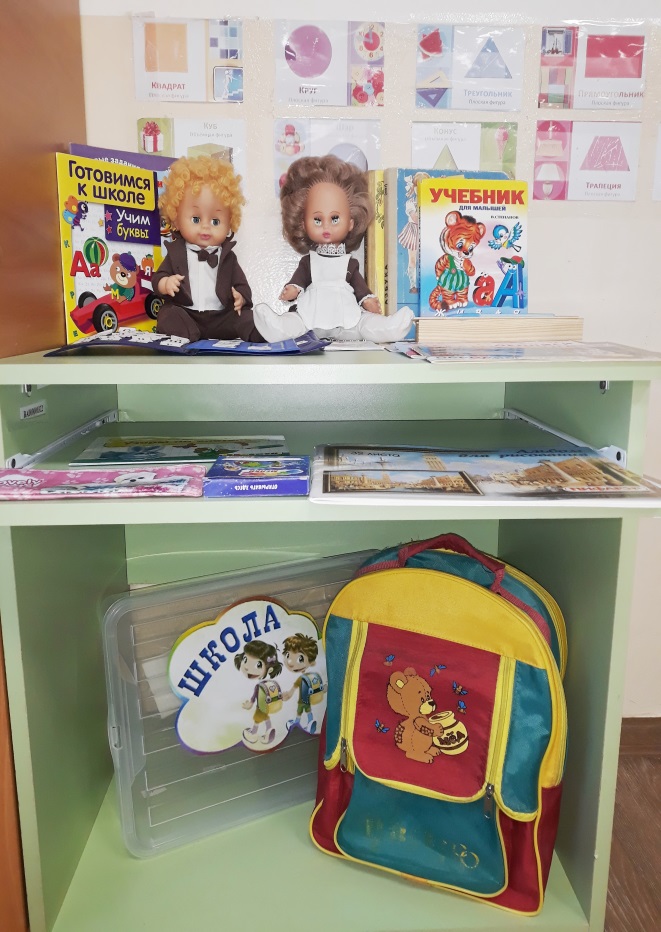 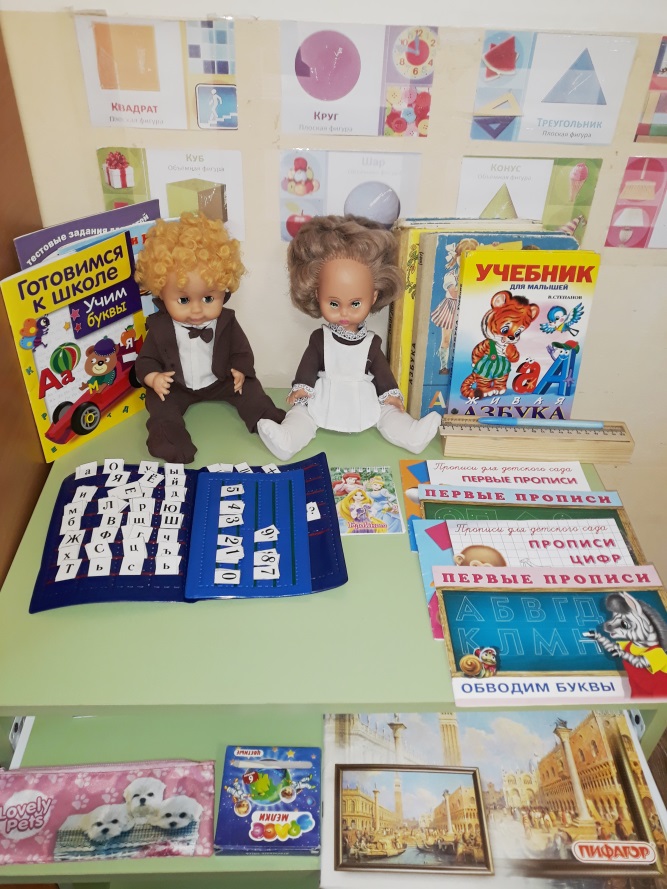 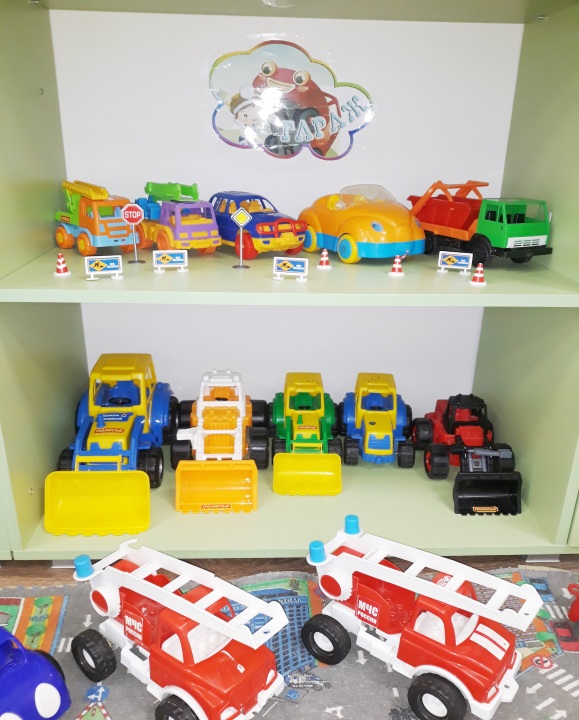 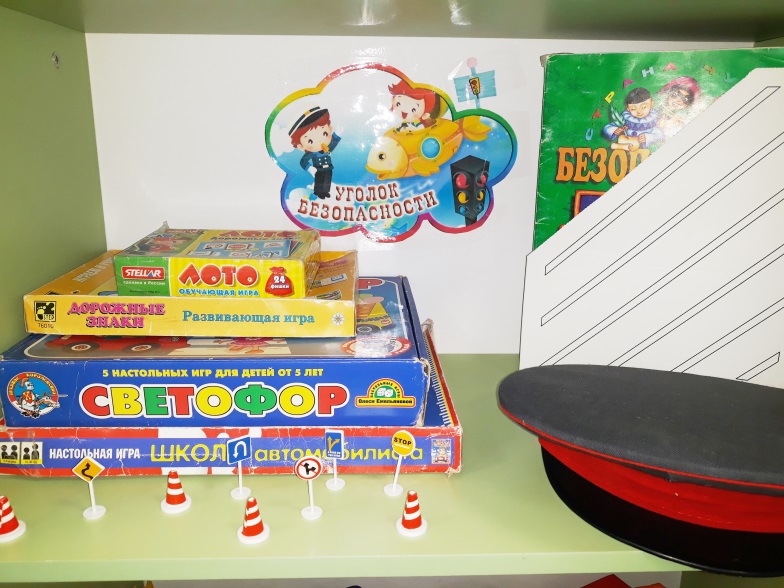 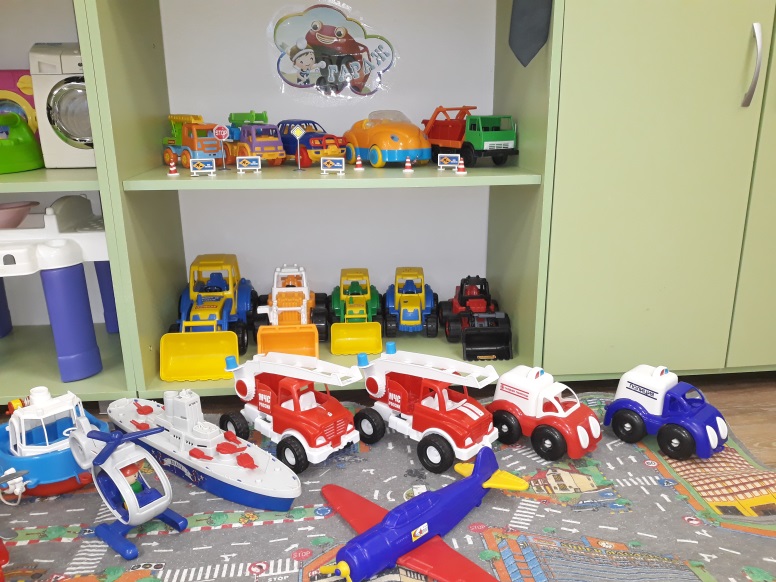 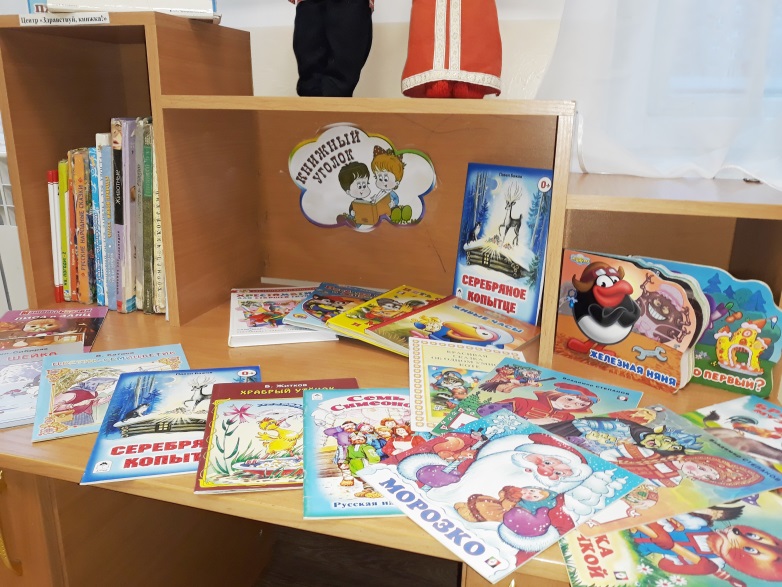 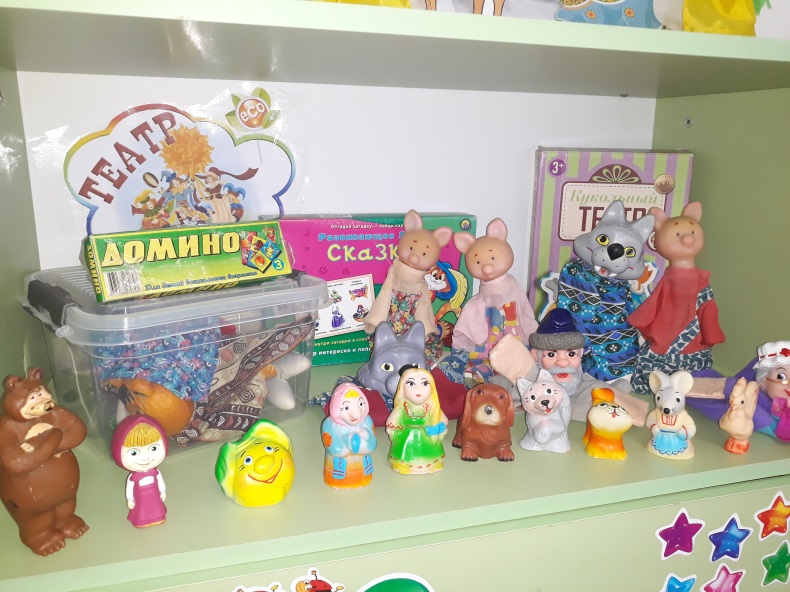 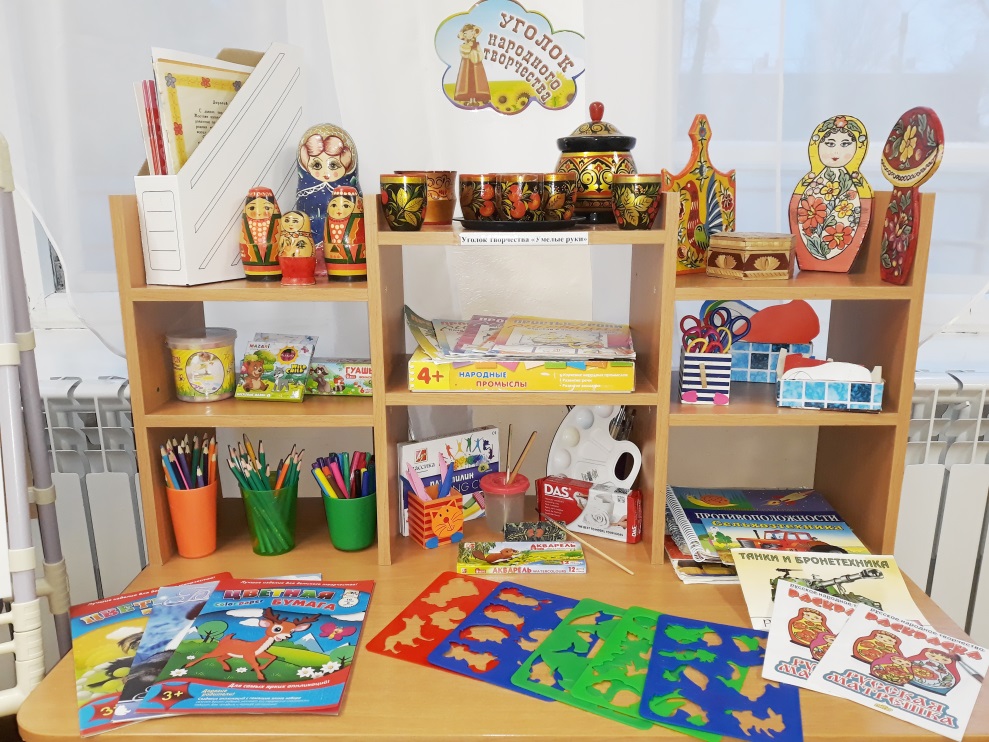 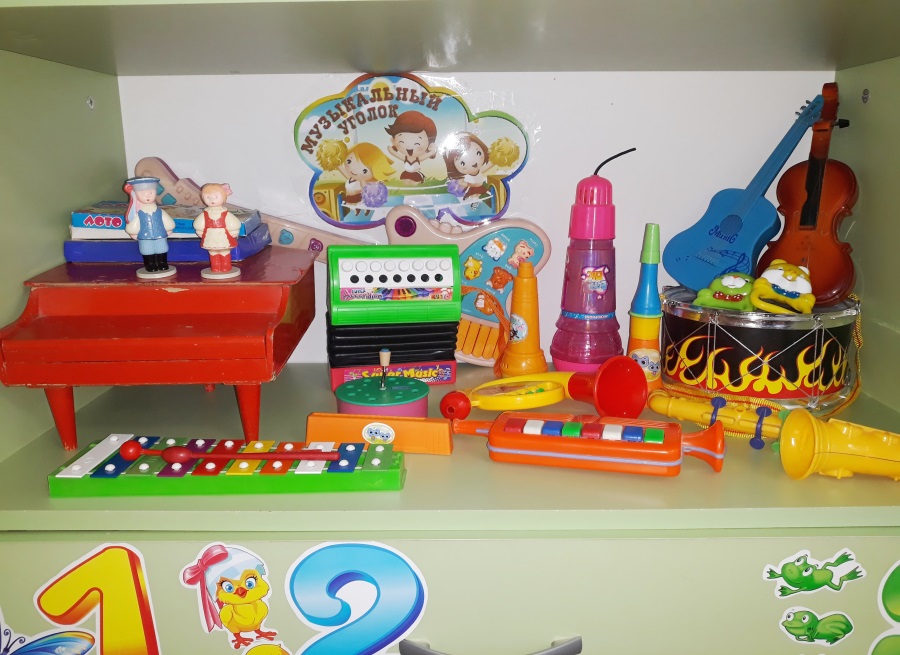 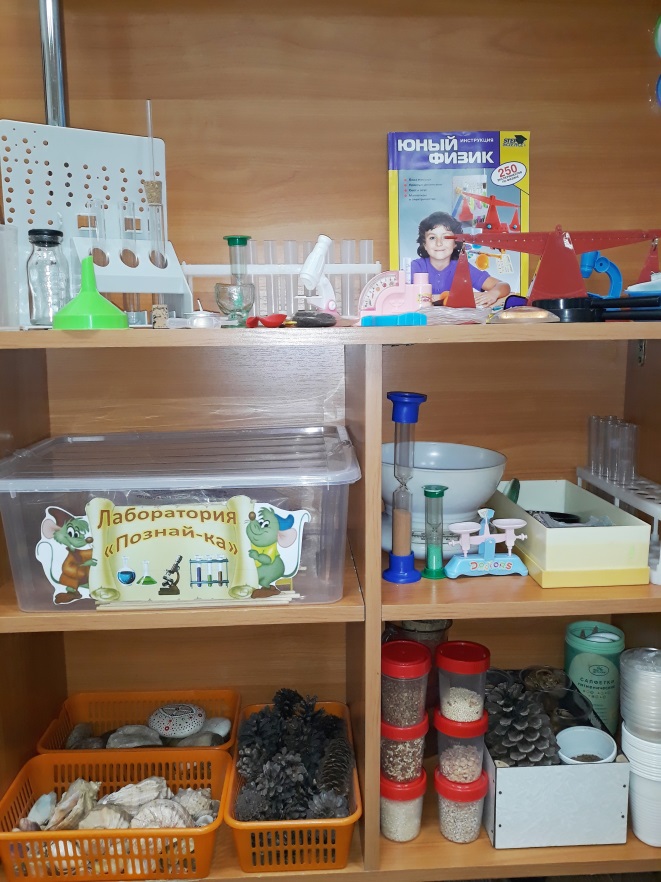 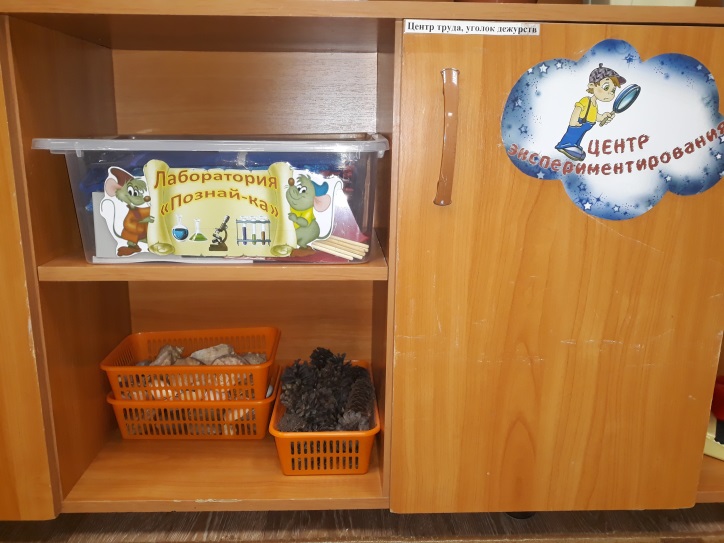 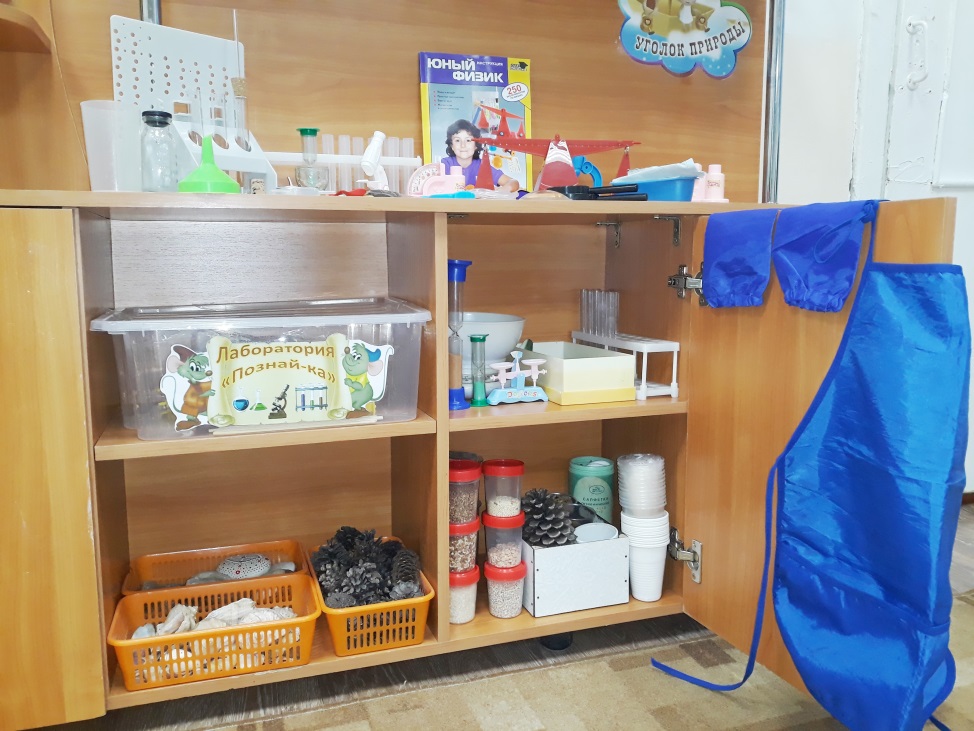 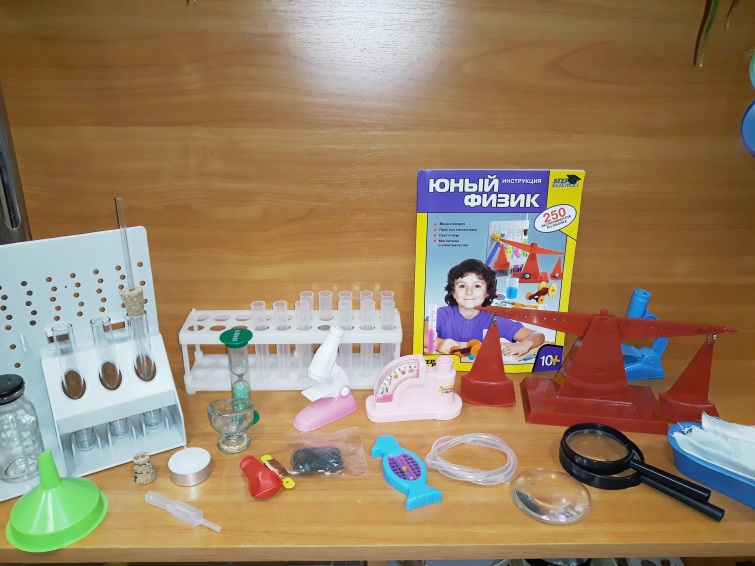 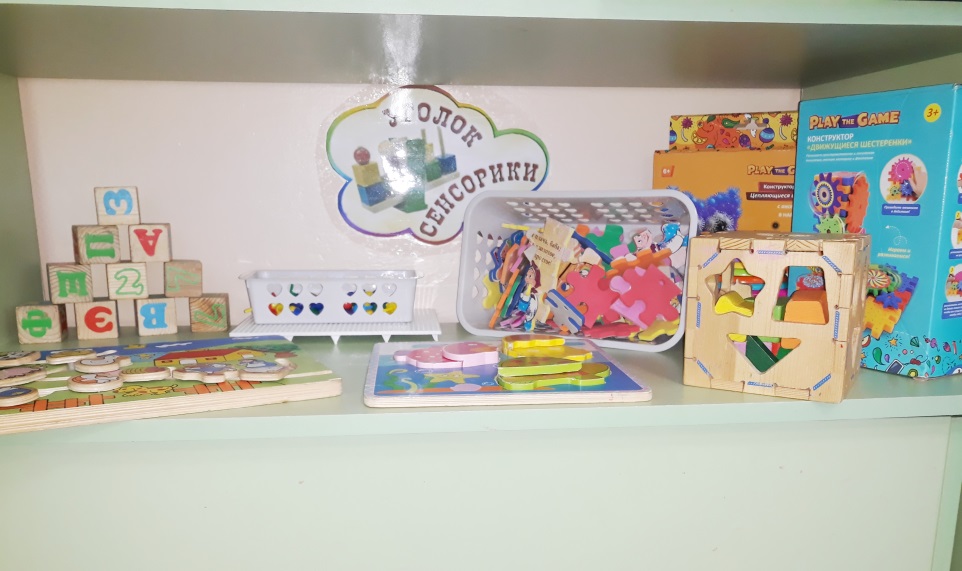 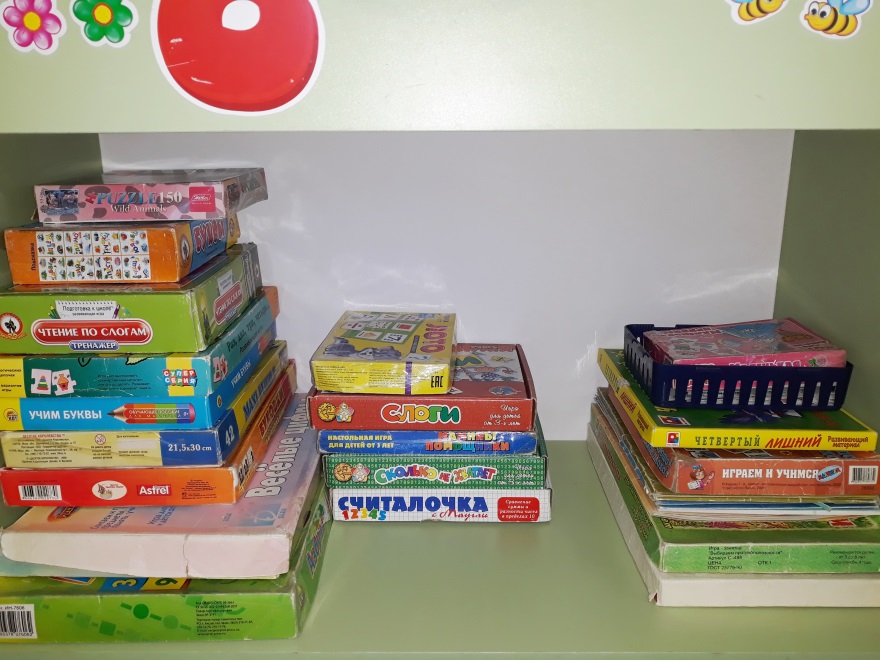 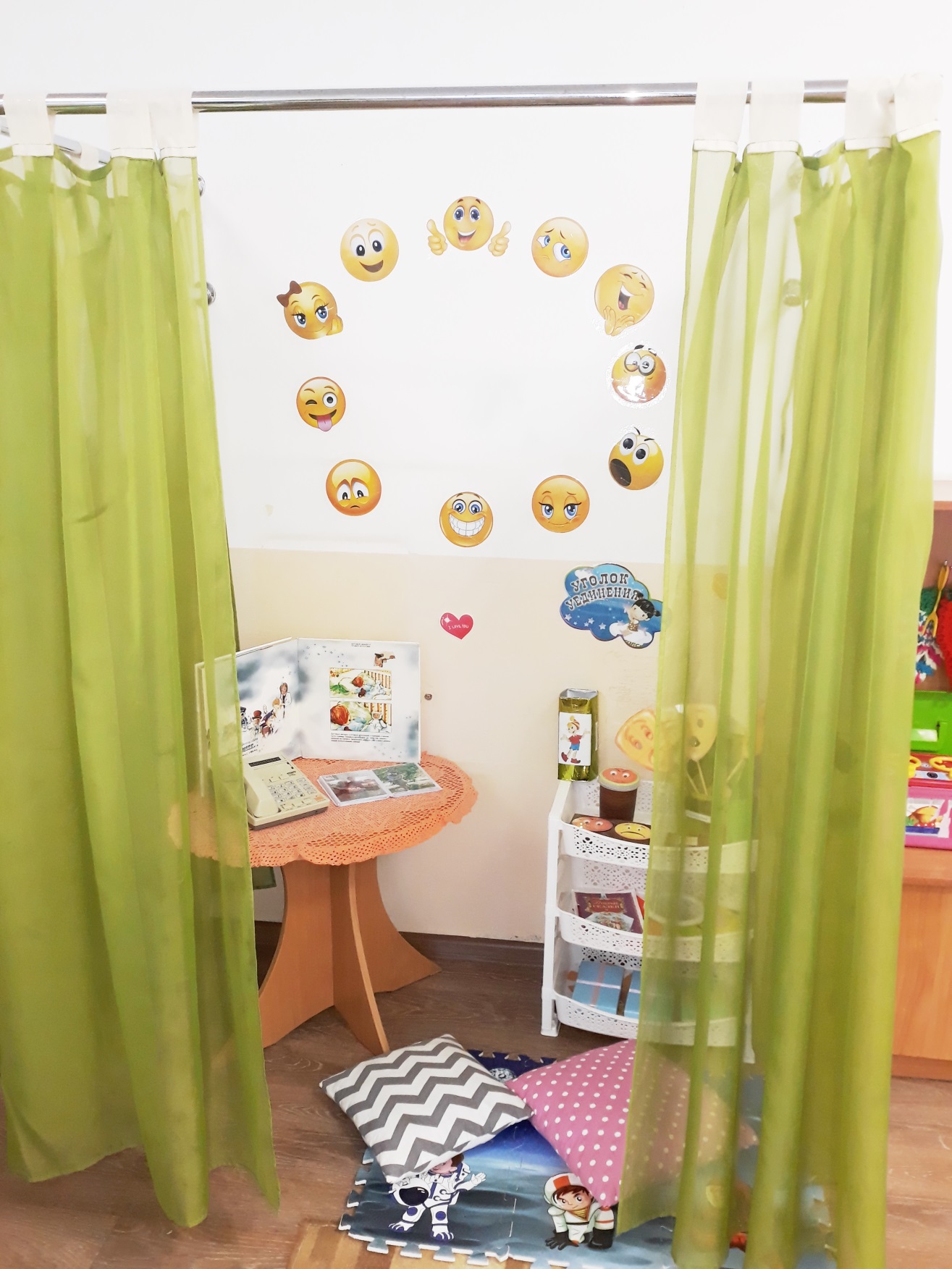 Уголок двигательной активностиРасширение индивидуального двигательного Опыта в самостоятельной деятельности.Спортивное оборудование для равновесия, катания, бросания, ползания. Оборудование и атрибуты для спортивных игр. Нетрадиционное физкультурное оборудование Коврики для массажа стоп, диски Кольцеброс, серсо, скакалки, мишени.Уголок природыРасширениепознавательного опыта, егоиспользование в трудовой деятельности.Календарь природы. Комнатные растения в соответствии с возрастными рекомендациями. Стенд со сменяющимся материалом на экологическую тематику. Макеты.. Материал для проведения элементарных опытов Обучающие и дидактические игры Инвентарь для трудовой деятельности. Сезонный материал.Уголок конструктивно– модельной деятельностиПроживание, преобразование познавательного опыта в продуктивной деятельности. Развитие ручной умелости, творчества. Выработка позиции творца.Напольный строительный материал. Настольный строительный материал. Пластмассовые конструкторы. Схемы и модели для всех видов конструкторов. Транспортные игрушки. Схемы, иллюстрации отдельных построек дома, корабли, самолёт и др.). Уголок игровой деятельностиРеализация ребенком полученных и имеющихся знаний об окружающем мире в игре. Накопление жизненного опыта.Атрибуты для сюжетно - ролевых возраст у детей («Семья», «Больница», «Магазин», «Школа», «Почта», «Армия», «Космонавты «Ателье» и т.д.) Предметы- заместители.Уголок безопасностиРасширение познавательного опыта, его использование в повседневной деятельностиДидактические, настольные игры по профилактике ДТП. Макеты перекрестков города. Дорожные знаки.Литература о правилах дорожного движенияУголок краеведенияРасширение представлений о планете Земля, о малой родине, о социокультурных ценностях народа, накопление познавательного опыта.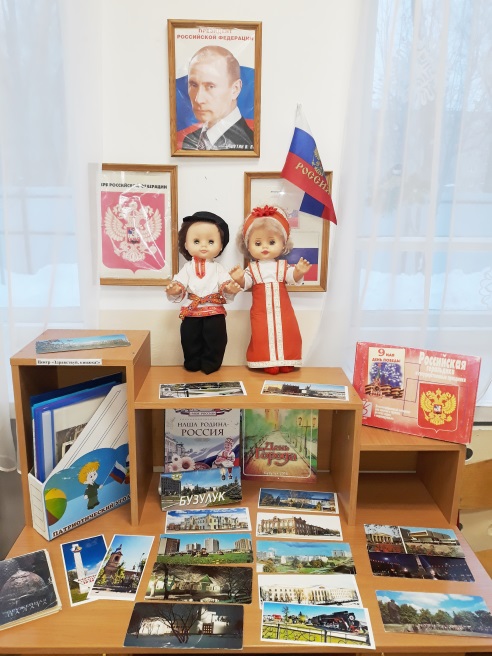 Государственная символика. Наглядный материала: альбомы, фотоиллюстрации и др. Предметы народно - прикладного Детская художественная литература. Предметы быта народов, населяющих ОренбуржьеУголок книгиФормирование умения самостоятельно Работать с книгой,«добывать» нужную информацию.Уголок театрализованной деятельностиШирмы. Элементы костюмов.Различные виды театров (в соответствии с возрастом).Предметы декорации.Уголок творчестваПроживание, преобразование познавательного опыта в продуктивной деятельности. Развитие ручной умелости, творчества. Выработка позиции творцаБумага разного формата, разной тона. Достаточное количество цветных красок, кистей, тряпочек, пластилина доски для лепки). Наличие цветной бумаги и картона. Альбомы-раскраски. Предметы народно – прикладного искусства.Уголок музыкиРазвитие творческих способностей в самостоятельно-ритмической деятельностиУголокпознавательно-исследовательской деятельностиЕмкости для измерения, пересыпания, исследования, хранения. Земля разного состава, вода, песок. Пластичные материалы, интересные исследования и наблюдения предметы. Магниты, металлические предметы. Пипетки, краски разной густотыПоролоновые губки разного размера, формы.Развитие социально – нравственных норм и ценностей, становление самостоятельности, формирование уважительного отношения к своей семье и сообществу, различным видам труда. 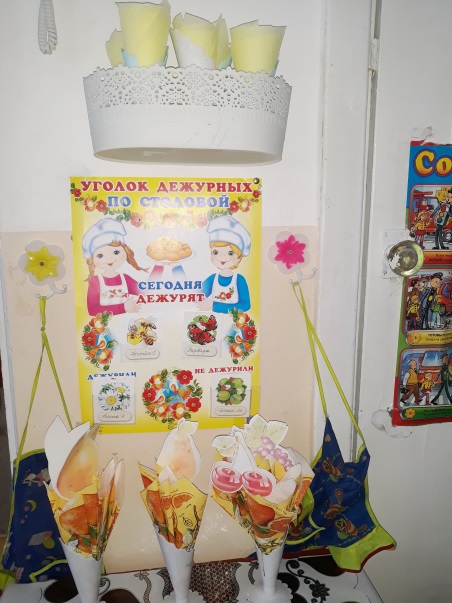 Уголки для дежурных, оборудование трудовой деятельности. Альбомы «Профессии родителей» и т.д. Пособия, сделанные педагогами детьми и родителями.Уголок познанияРазвитие любознательности и познавательной мотивации; формирование об объектах и отношениях объектов окружающего мира.Игры сенсорного и математического Наглядный материал, игры, пособия ознакомления с окружающим Художественная, познавательная энциклопедическая литература. Дидактические и развивающие интеллектуальные игры.Развитие всех компонентов речи.Наборы предметных и сюжетных альбомов, иллюстраций, открыток, по разным темам. Пособия для развития речевого Игры по развитию речи.Уголок уединенияСоздание условий для уединения, релаксации